Irrigation Scheduling with ET in Nuts and VinesFriday, July 13, 550 E Shaw Ave, Fresno CAFree workshop will cover the basics of integrating weekly evapotranspiration (ET) estimates into your irrigation scheduling calculations for Nut orchards and Vineyards. 8:00 AM Free coffee and donuts!8:10 to 8:40 AM Department of Water Resources and UC Cooperative Extension weekly ET report: Understanding the report and applying the data to your system 8:40 to 9:10 AM Vineyard irrigation management9:10 to 9:40 AM Almond/Pistachio orchard irrigation through the summer9:40 to 10:00 AM Irrigation scheduling questions and answersRSVP is preferred. For more details contact: George Zhuang, Viticulture Advisor559-241-7506, gzhuang@ucanr.eduMae Culumber, Nut Crop Advisor 559-241-7526, cmculumber@ucanr.edu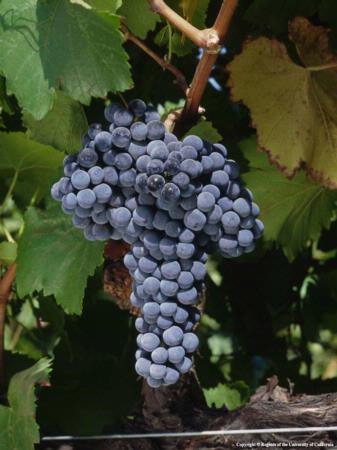 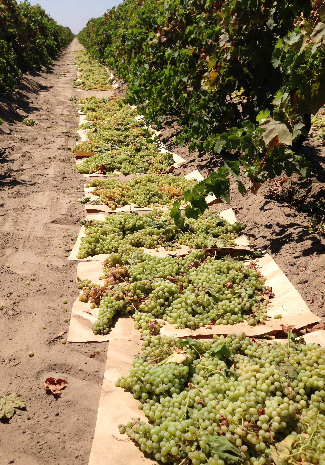 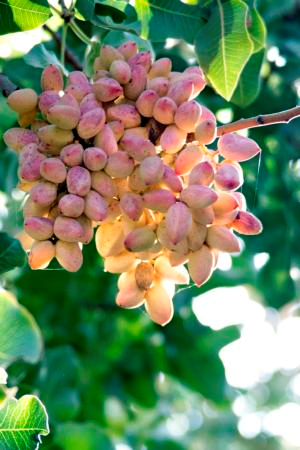 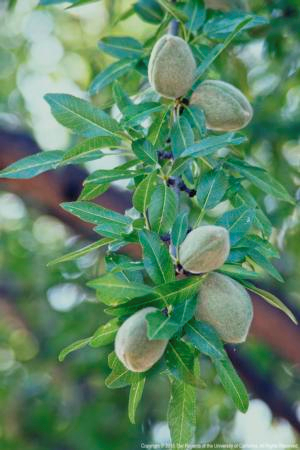 